В подготовительных группах прошел музыкально-спортивный праздник «Есть такая профессия – Родину защищать!». Команда моряков и пограничников соревновались в спортивных состязаниях «Топкое болото», «Саперы», «Поднять якорь», «Заправка топливных баков», девочки приняли участие в состязании «Раненый боец». Дети исполнили песню «Будем солдатами», танцевали танец «Эх, Андрюша!». Команды были награждены грамотами.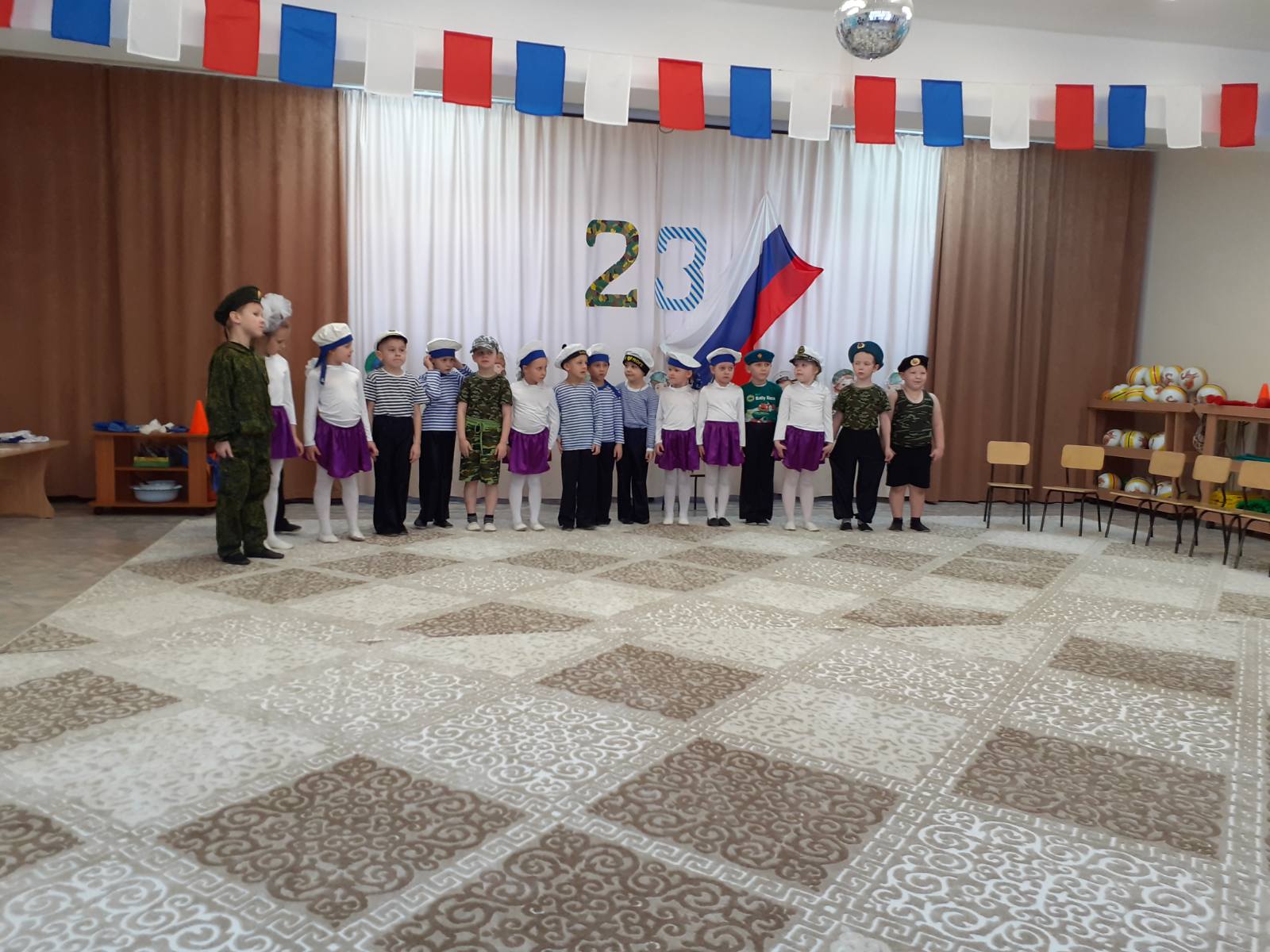 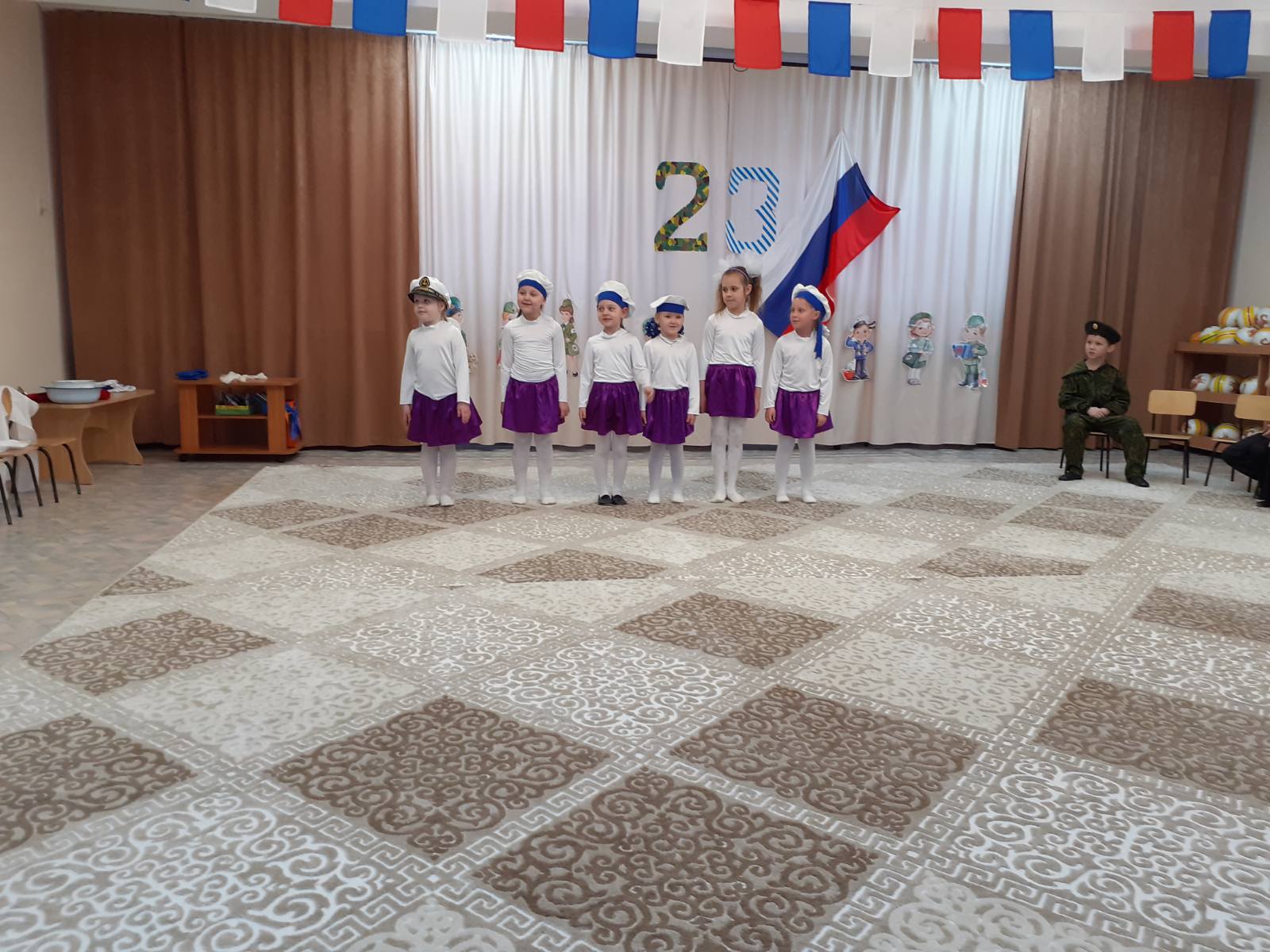 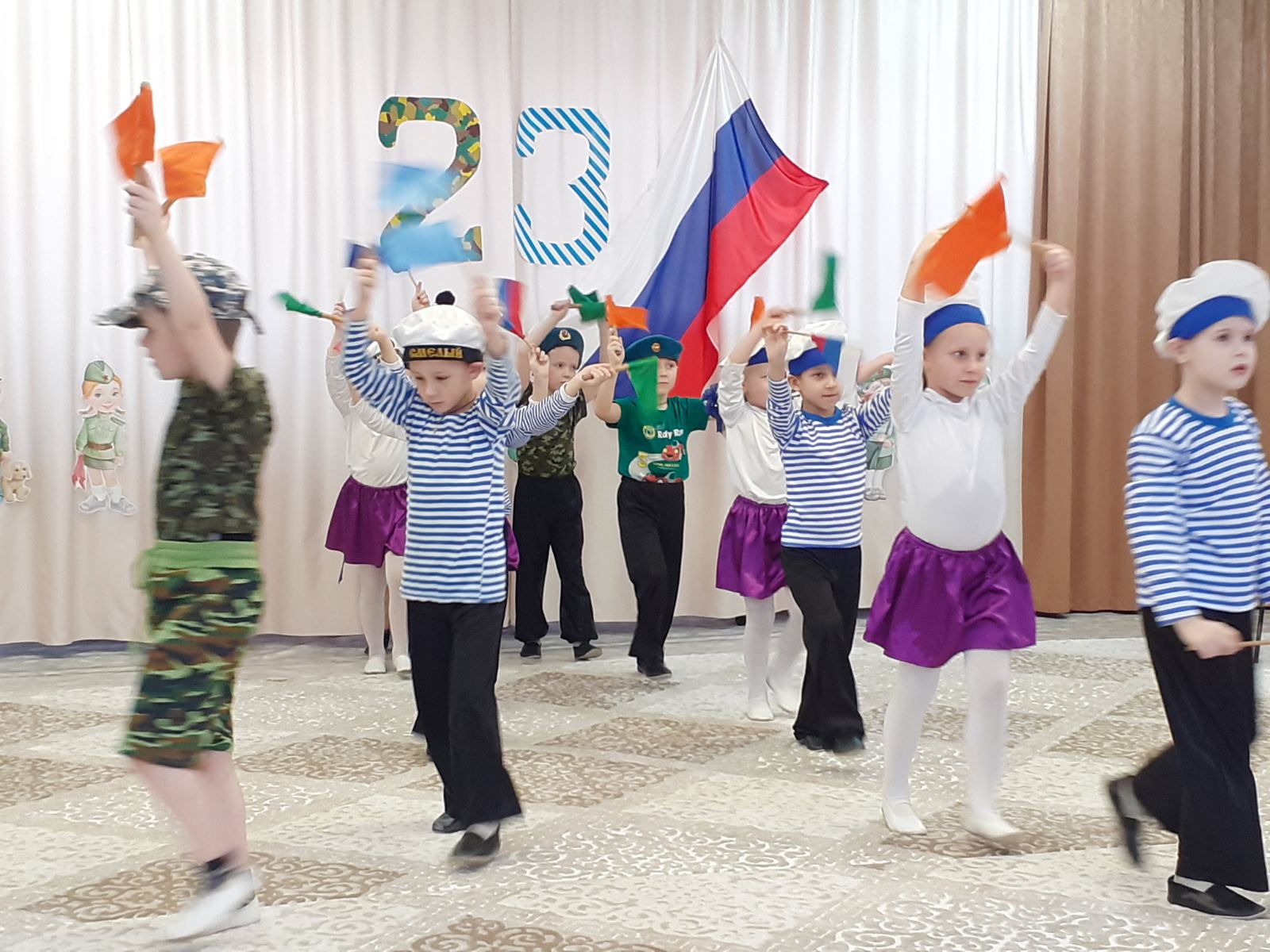 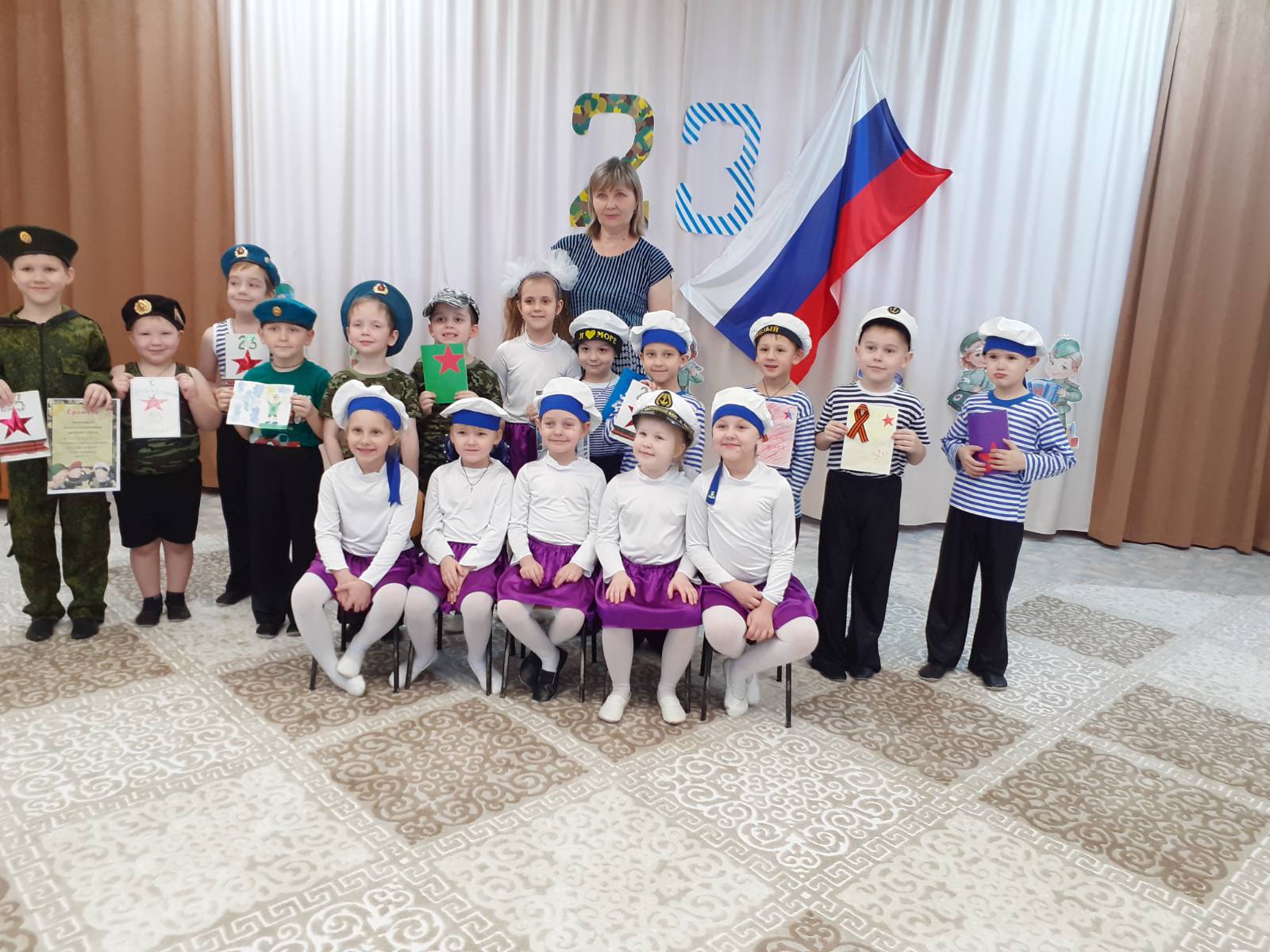 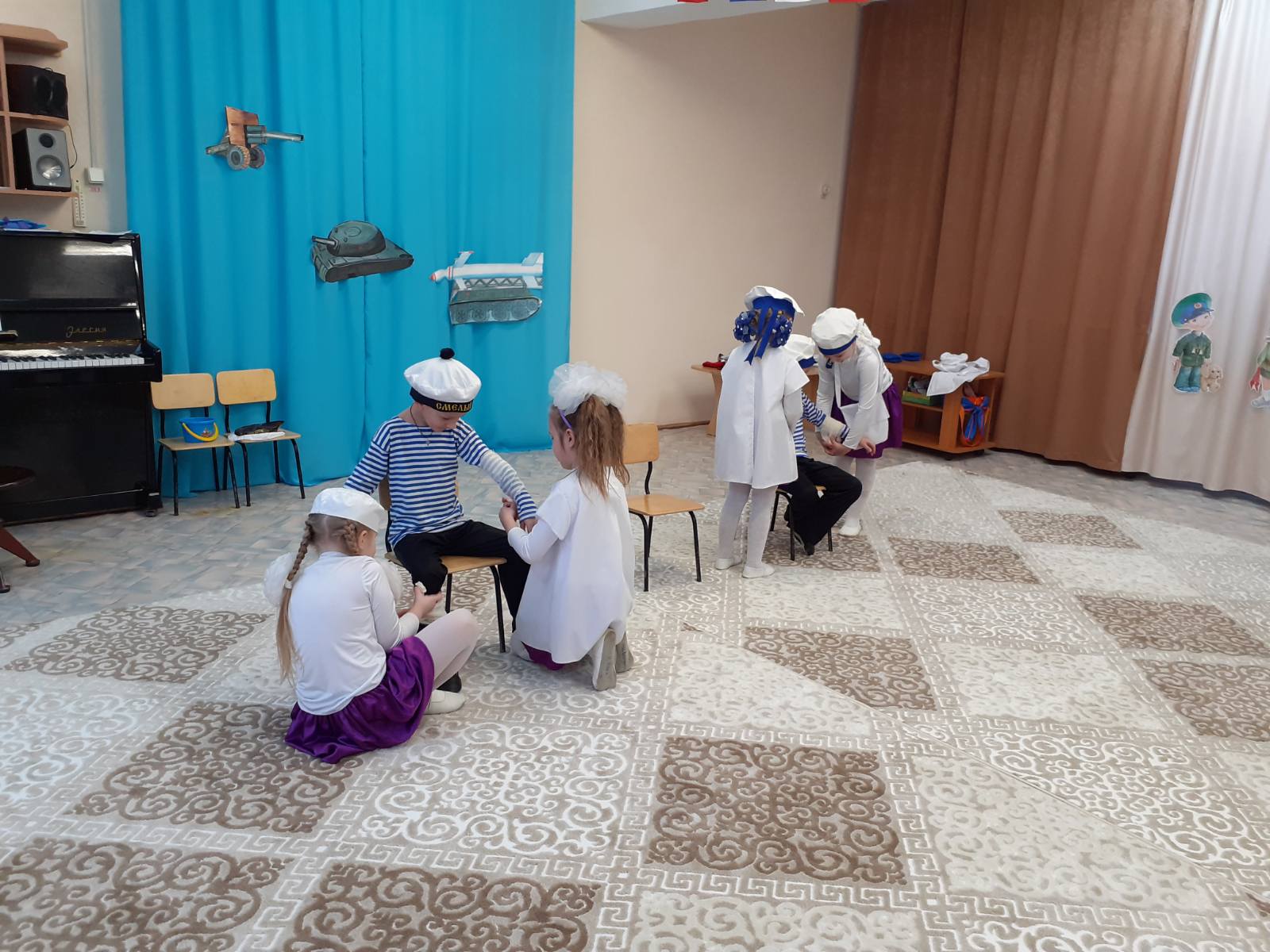 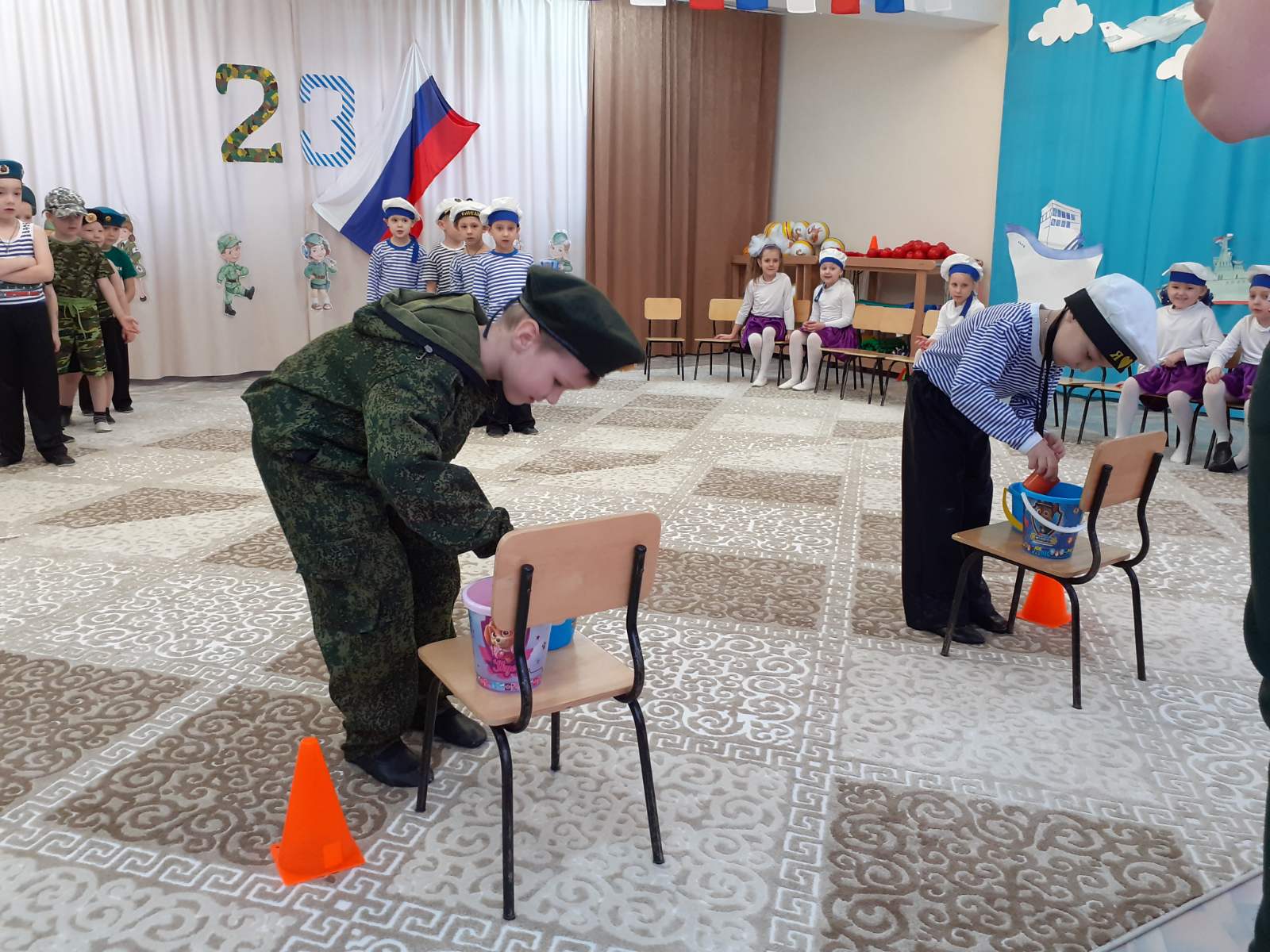 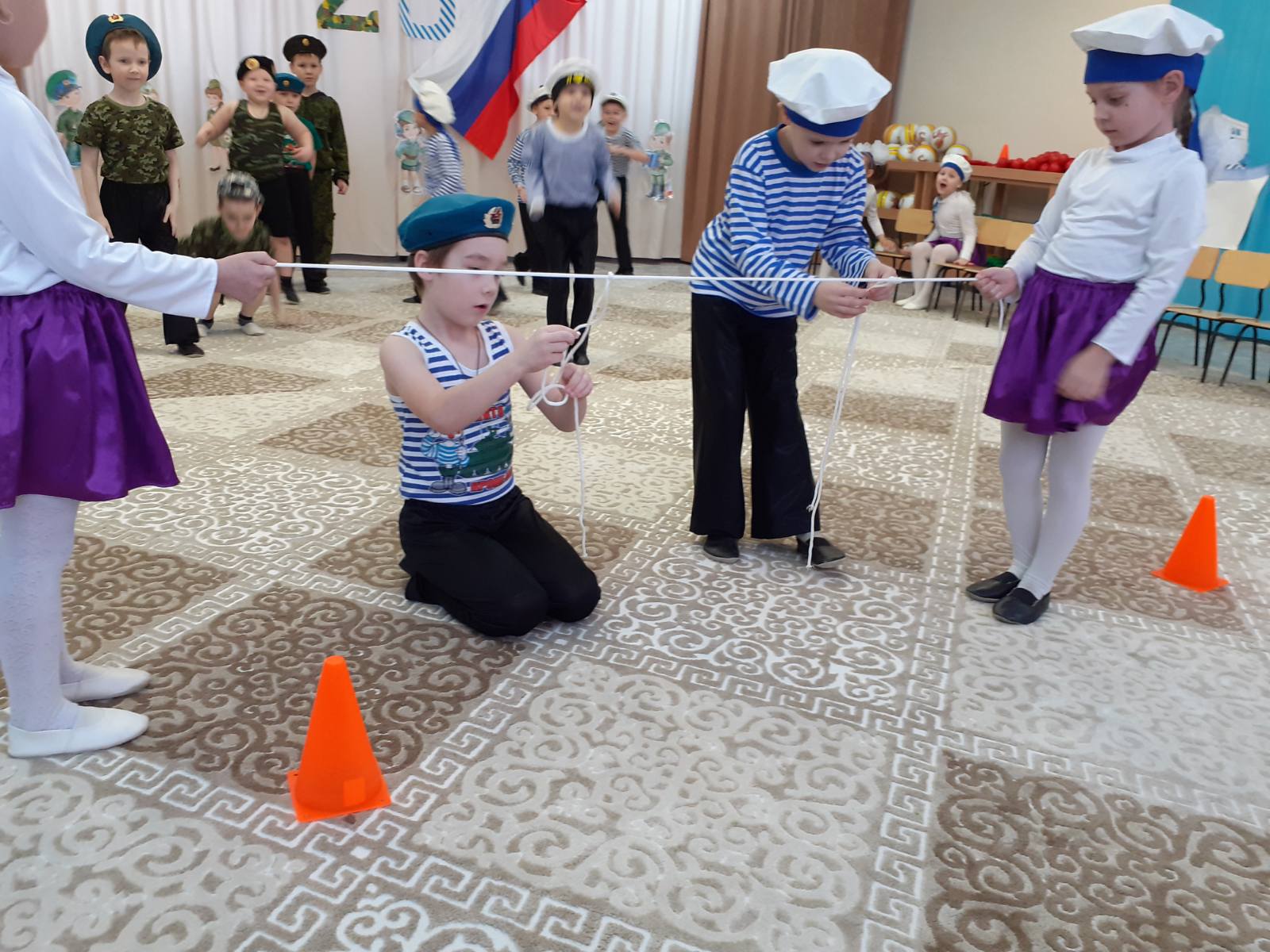 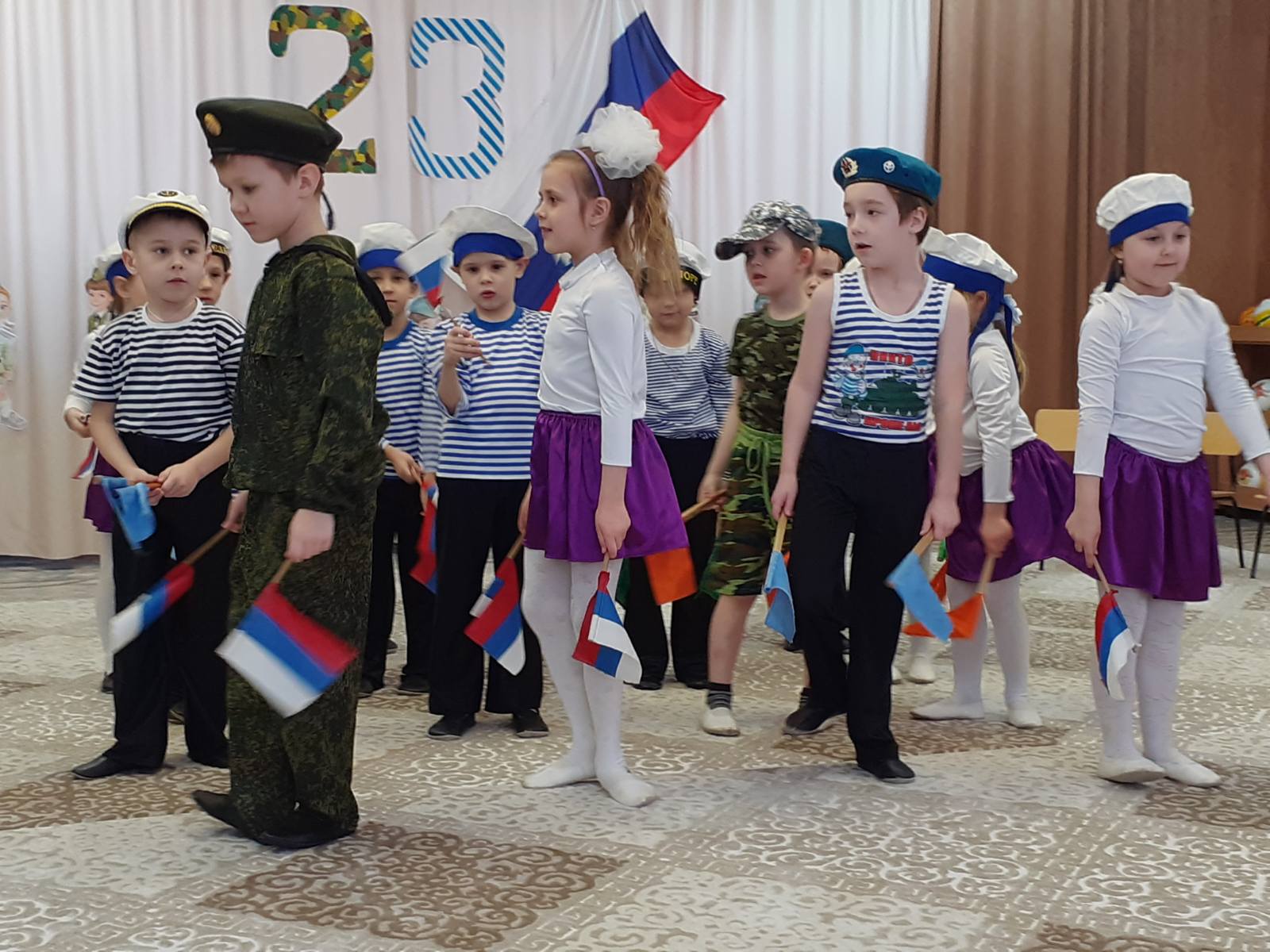 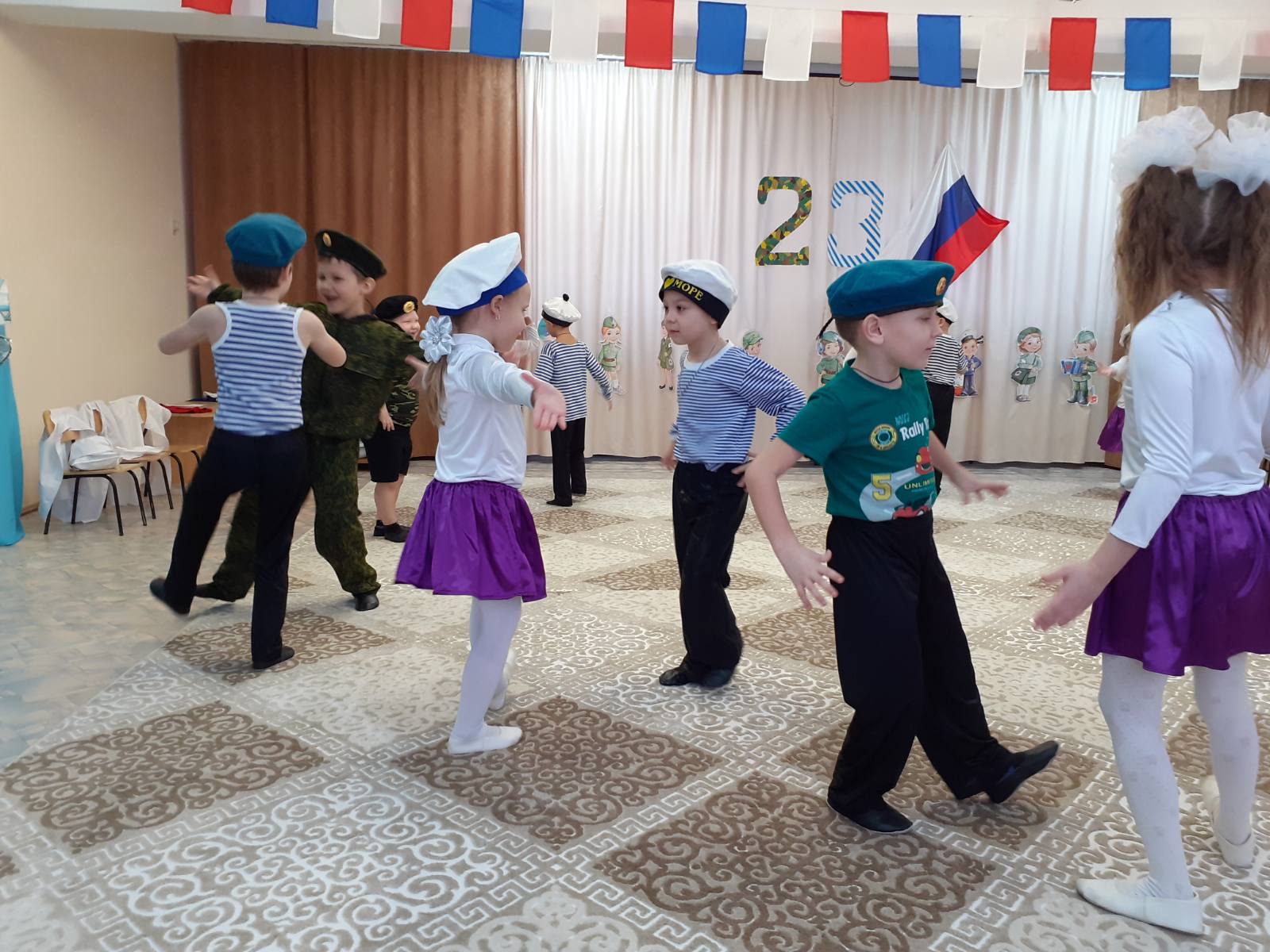 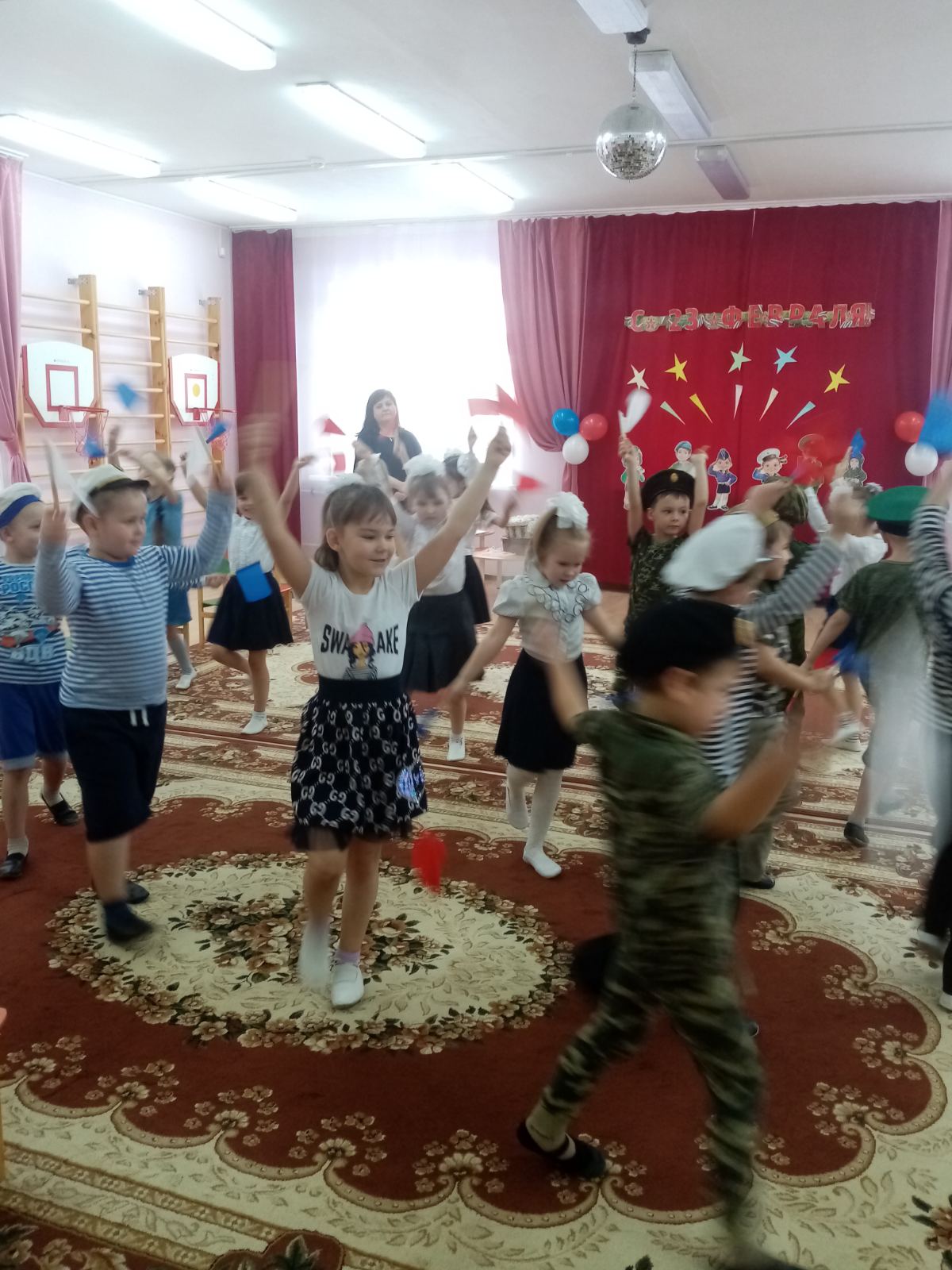 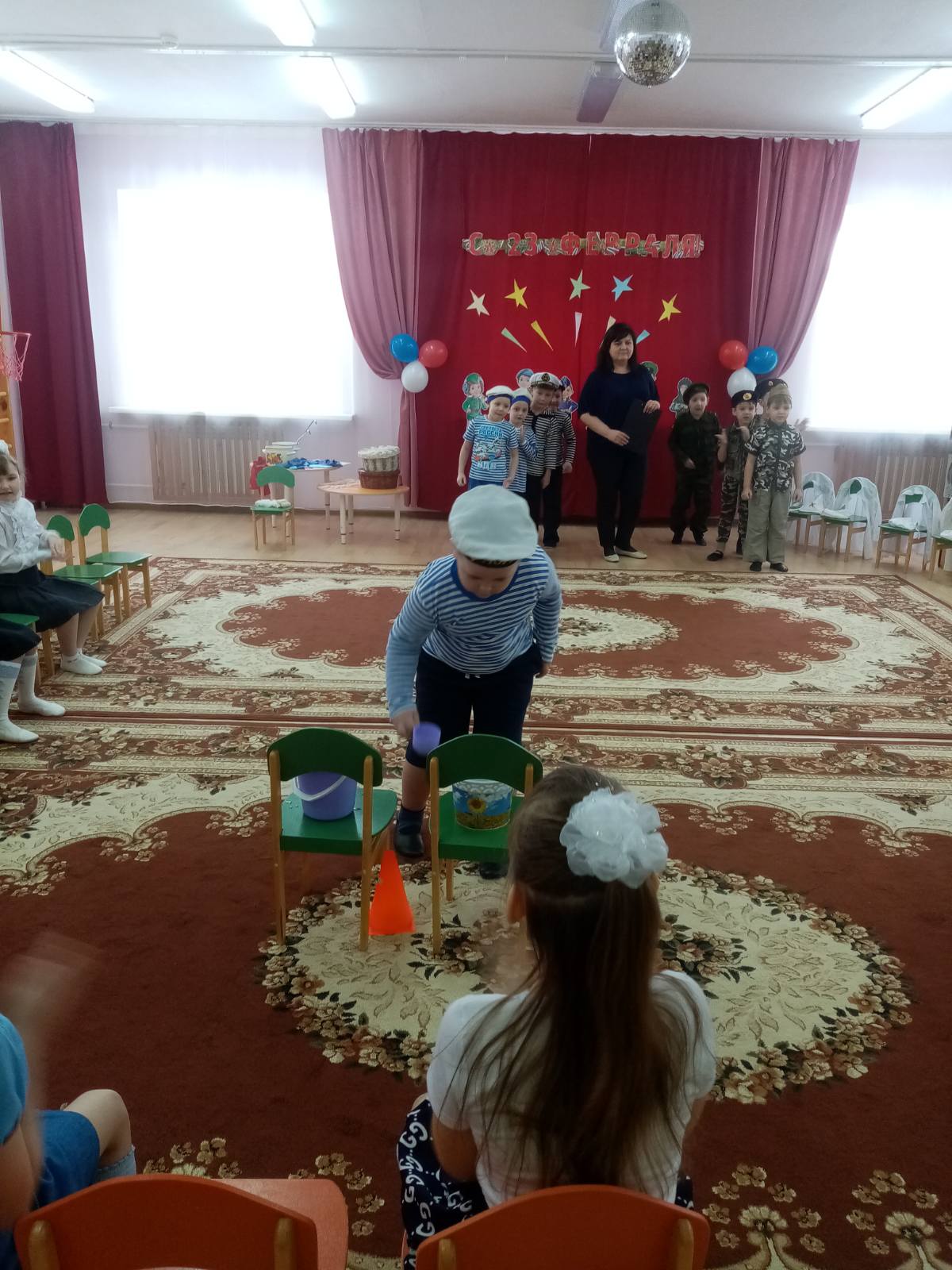 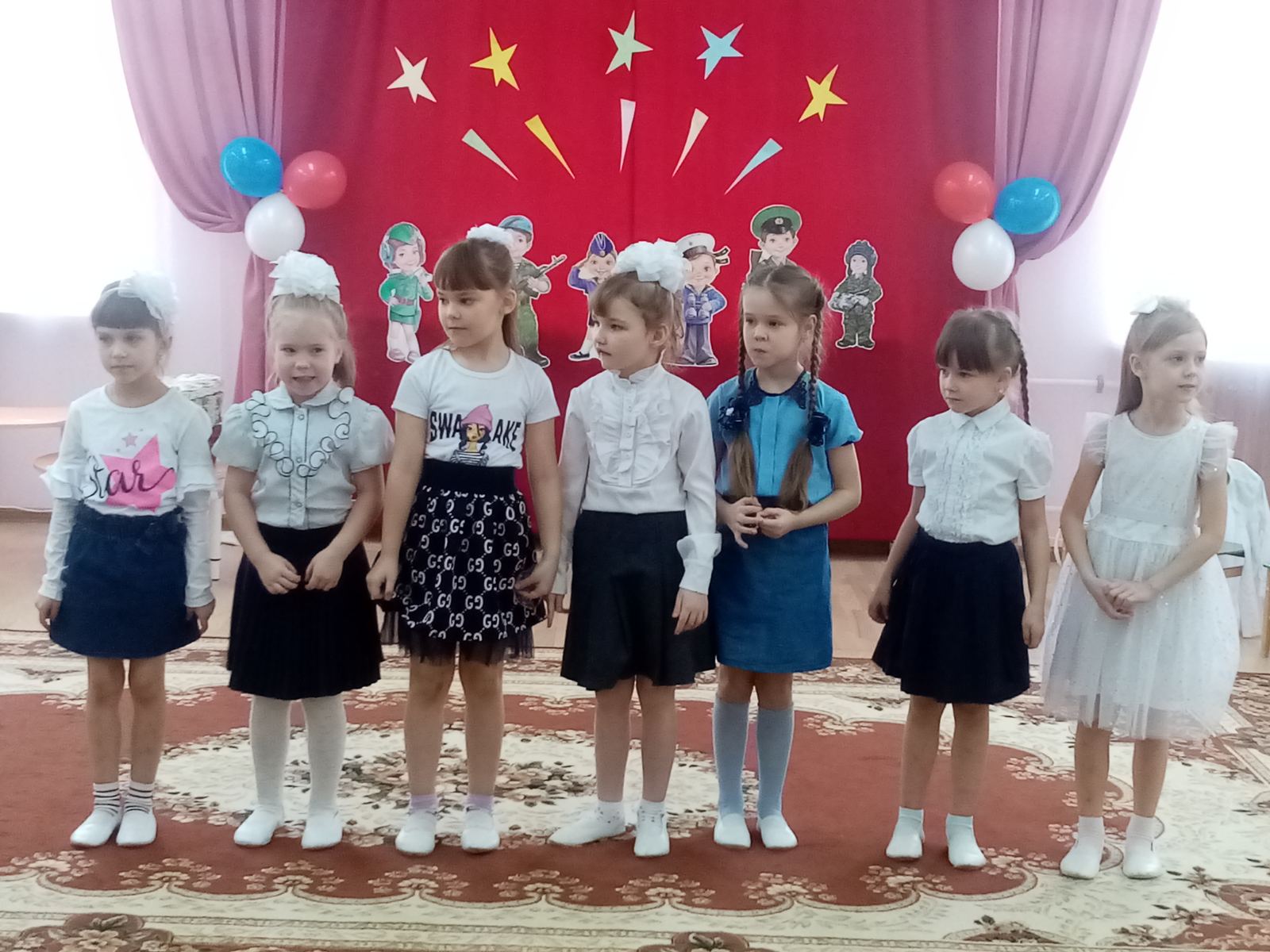 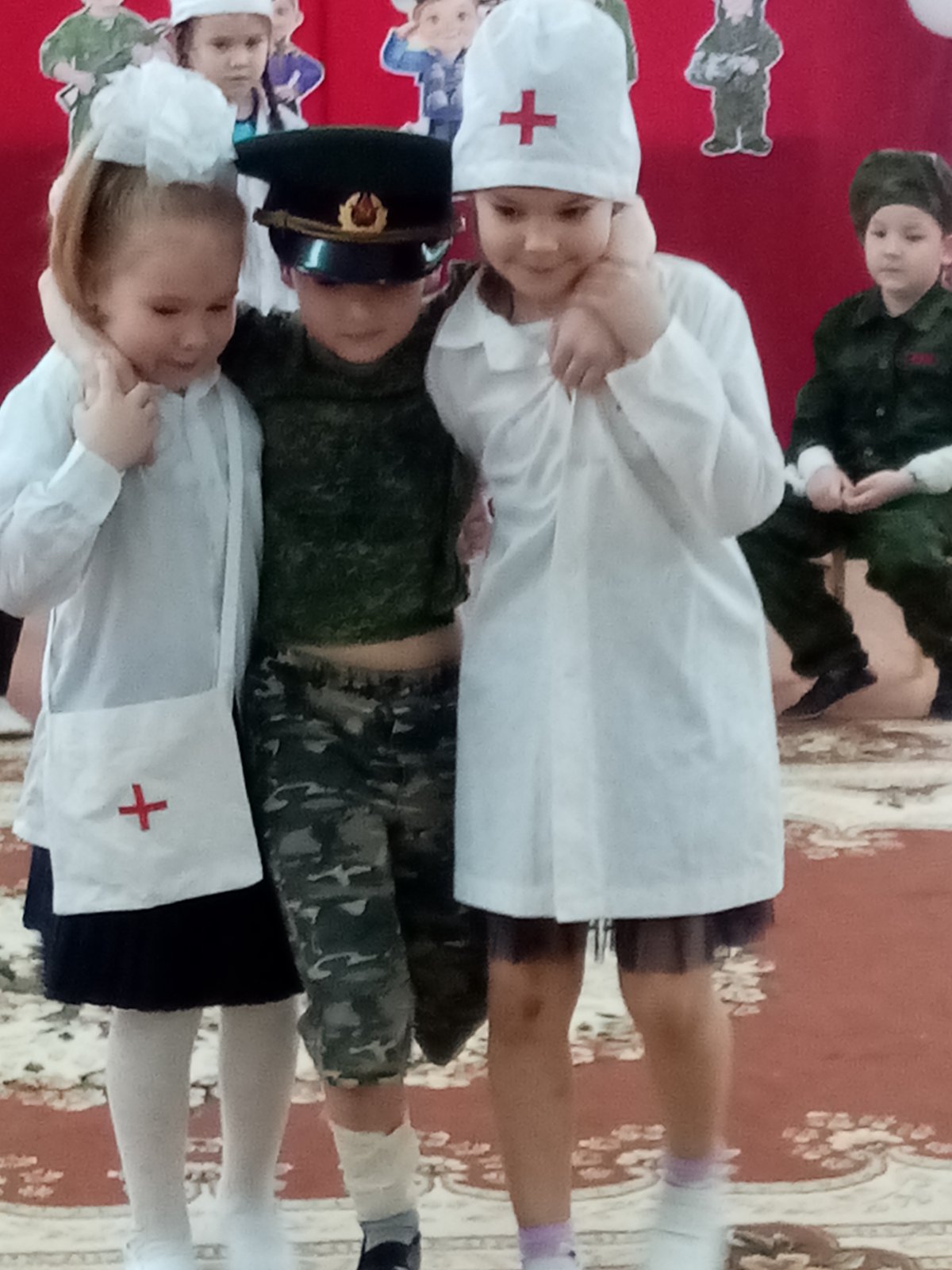 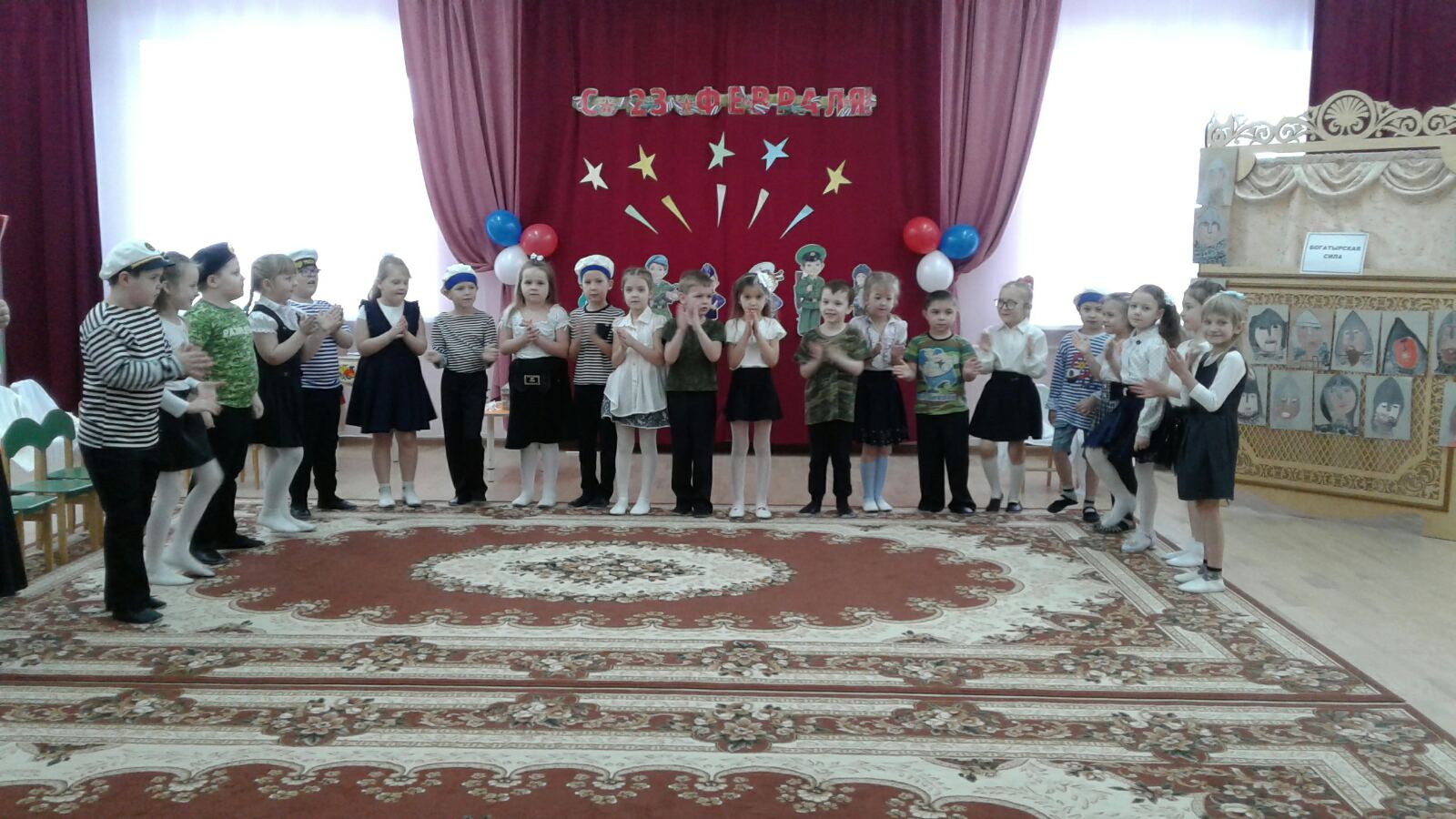 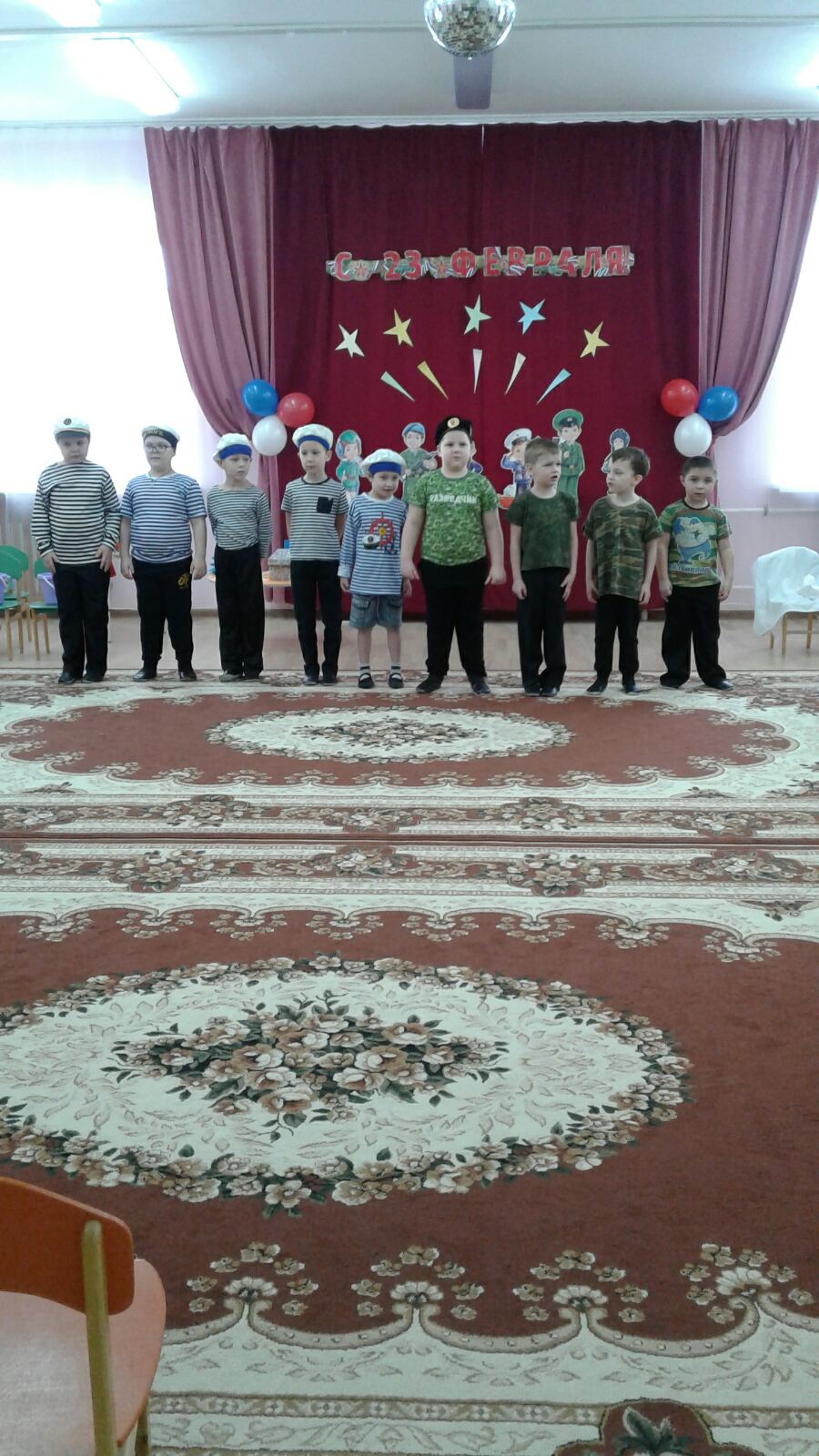 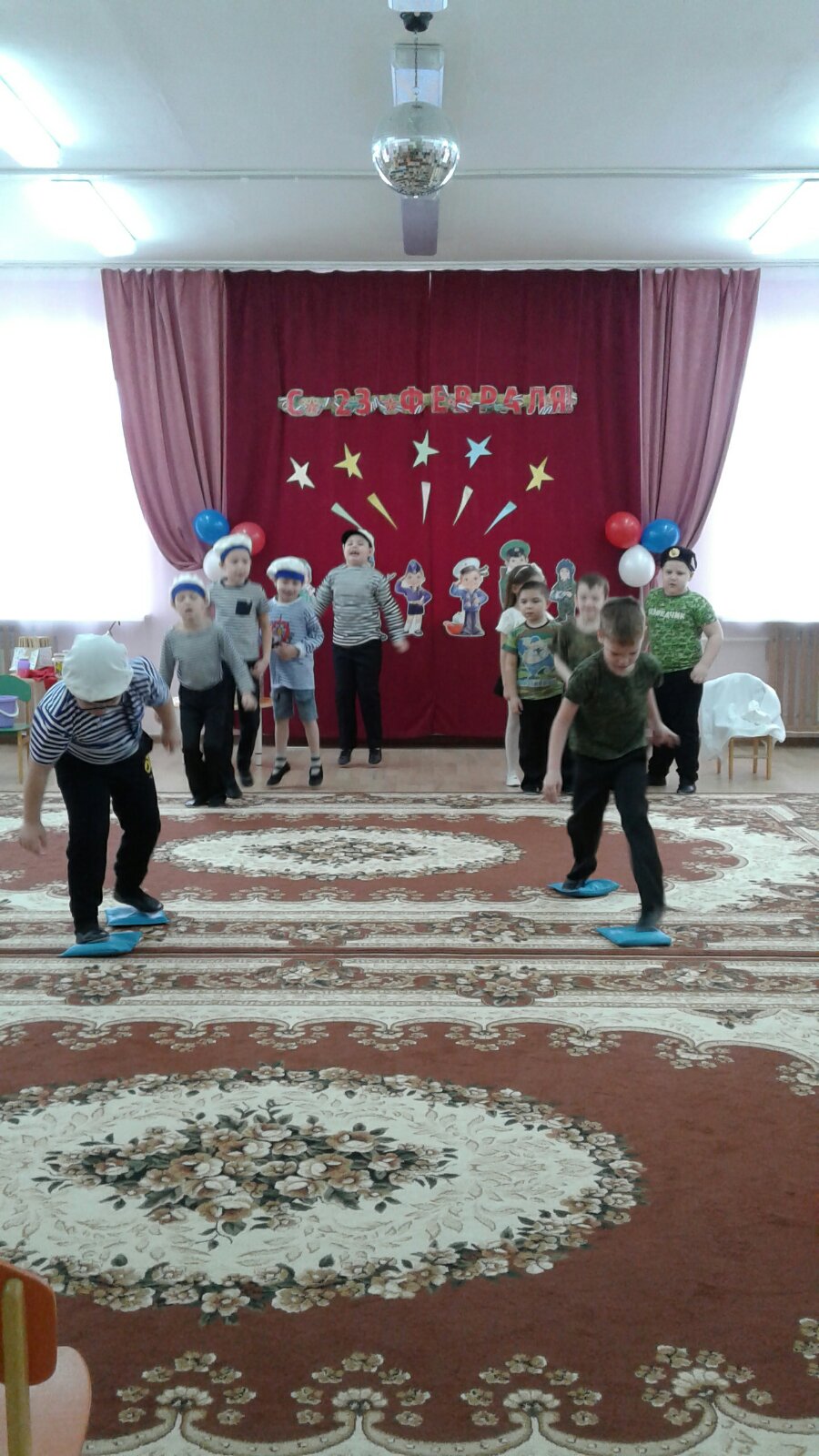 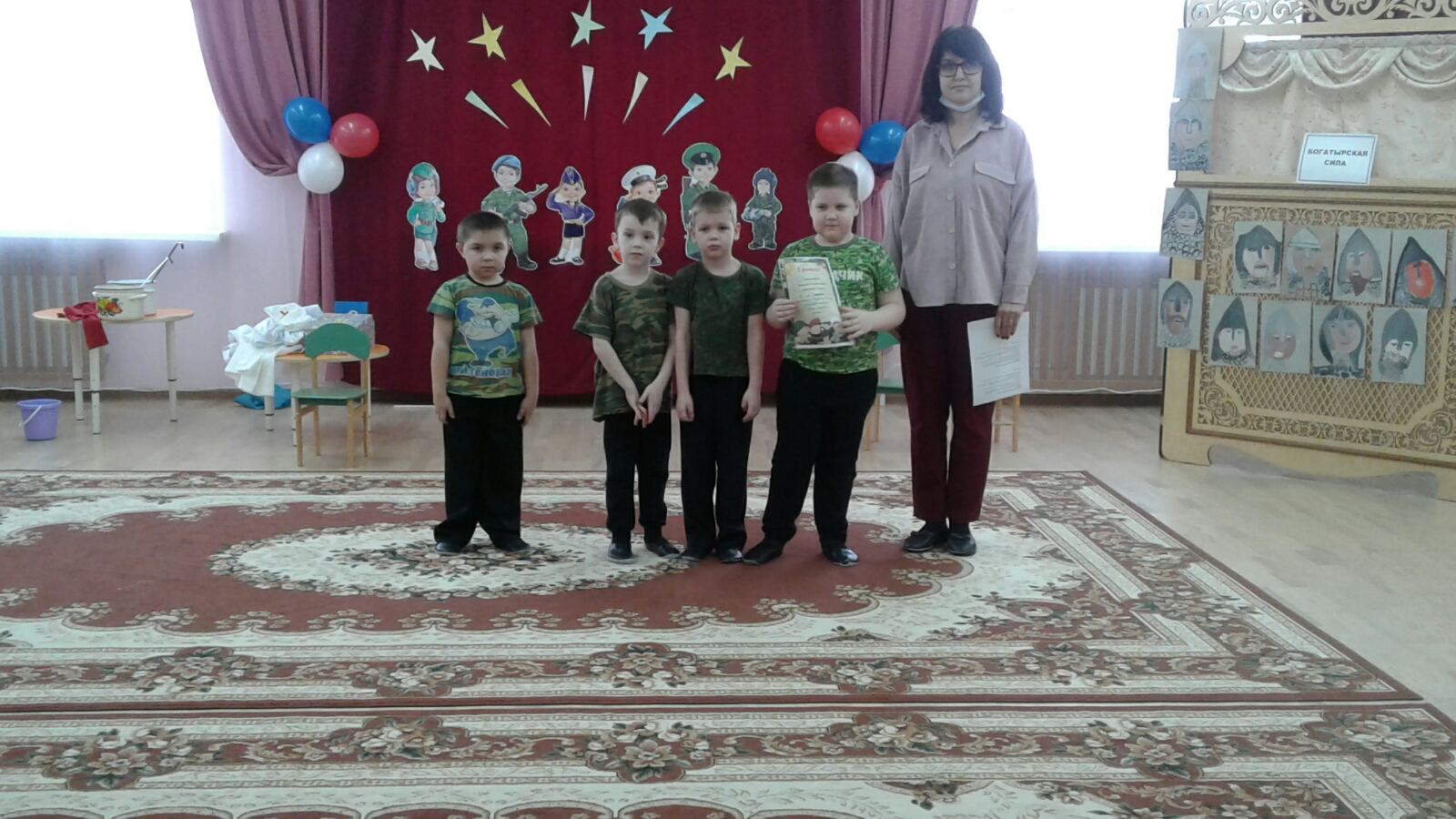 